                                          ΔΙΑΓΩΝΙΣΜΑ  ΣΤΗ  ΓΕΩΓΡΑΦΙΑ  Β  ΓΥΜΝΑΣΙΟΥ  ΟΝΟΜΑΤΕΠΩΝΥΜΟ:                                                                                             ΚΩΔΙΚΟΣ  ΑΣΚΗΣΗΣ:  005       ΓΥΜΝΑΣΙΟ:                                                  ΤΑΞΗ / ΤΜΗΜΑ:                              ΗΜΕΡΟΜΗΝΙΑΦΩΤΟΚΟΥΙΖ 1:Ερώτηση: Αντιστοιχίστε τα ποτάμια της Ευρώπης με το σωστό γράμμα (Α,Β,Γ,Δ,Ε).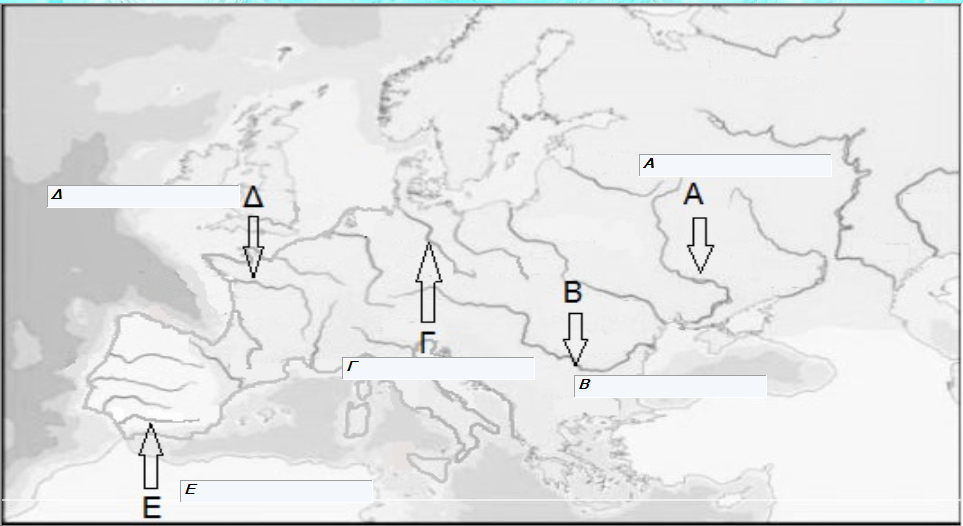 ΦΩΤΟΚΟΥΖ 2:Ερώτηση: Αντιστοιχίστε τα παρακάτω κράτη της Ε.Ε. με τα σωστά γράματα (Α,Β,Γ,Δ,Ε).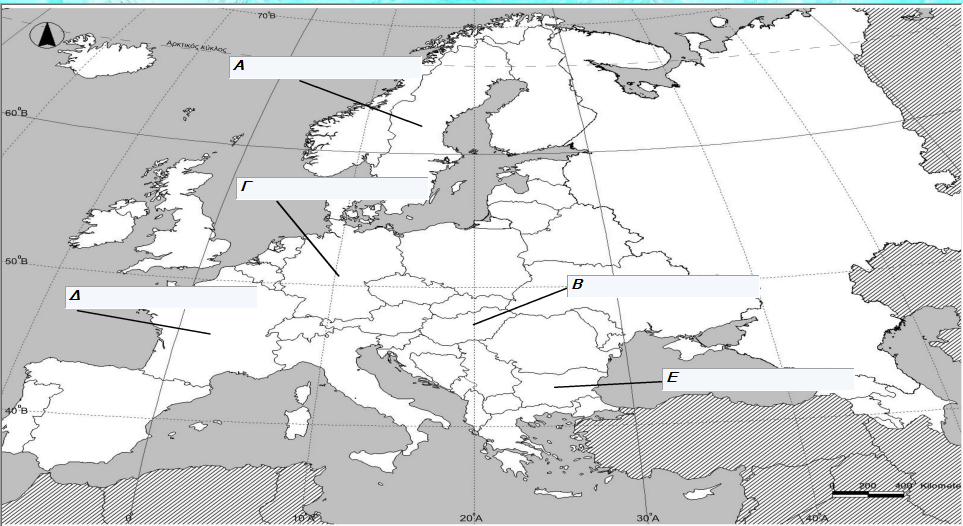 ΕΡΩΤΗΣΗ ΣΩΣΤΟΥ-ΛΑΘΟΥΣ:1:  Σήμερα δεν έχει μείνει κανένα σχεδόν δάσος στην Ευρώπη που να επιβιώνει από τη μεσαιωνική εποχή.2:  Σήμερα  στην Ευρώπη  όλα τα δάση που υπάρχουν αποτελούνται από νεαρά δέντρα ηλικίας 40-80 ετών. 3:  Τα δάση στην Ευρώπη καλύπτουν το 10% περίπου της έκτασής της.4:  Η τούντρα συναντάται σε περιοχές κοντά στον πολικό κύκλο.5:  Στην τάιγκα κυριαρχούν τα φυλλοβόλα δένδρα.ΕΡΩΤΗΣΗ ΑΝΤΙΣΤΟΙΧΙΣΗΣ:                                                                                                                                         ΚΩΔΙΚΟΣ  ΑΣΚΗΣΗΣ:  005          ΕΡΩΤΗΣΗ ΠΟΛΛΑΠΛΗΣ ΕΠΙΛΟΓΗΣ:ΕΡΩΤΗΣΗ 1:  Στην ολλανδική πόλη Μάαστριχτ υπογράφηκε η ομώνυμη συνθήκη με την οποία η Ε.Ο.Κ. μετονομάστηκε σε Ευρωπαϊκή Ένωση (Ε.Ε.)A:  Στις 7 Φεβρουαρίου 1952B:  Στις 7 Φεβρουαρίου 1962Γ:  Στις 7 Φεβρουαρίου 1972Δ:  Στις 7 Φεβρουαρίου 1982E:  Στις 7 Φεβρουαρίου 1992ΕΡΩΤΗΣΗ 2:  Στην Ε.Ε. εντάχθηκε και η ΚύπροςΑ: Το 2003Β: Το 2004Γ: Το 2006Δ: Το 2007E: Το 2008 ΕΡΩΤΗΣΗ 3: Το Ευρωπαϊκό Κοινοβούλιο, από το 2009 αποτελείται από A: 251 ευρωβουλευτέςB: 351 ευρωβουλευτέςΓ: 451 ευρωβουλευτέςΔ: 751 ευρωβουλευτέςE: 951 ευρωβουλευτέςΕΡΩΤΗΣΗ 4:  Η  Ελλάδα εντάχθηκε στην Ευρωπαϊκή Κοινότητα, από την 1η Ιανουαρίου 1981Α: ως έβδομο μέλος.Β: ως όγδοο μέλος.Γ: ως δέκατο μέλος.Δ: ως δέκατο τρίτο μέλος.Ε: ως δέκατο πέμπτο μέλος.ΕΡΩΤΗΣΗ 5: Έξι κράτη, η Γαλλία, η τότε Δυτική Γερμανία, η Ιταλία, το Βέλγιο, η Ολλανδία και το Λουξεμβούργο, υπέγραψαν τη συνθήκη δημιουργίας της Ευρωπαϊκής Οικονομικής Κοινότητας (Ε.Ο.Κ.). A: Στις 25 Μαρτίου 1957 B: Στις 25 Μαρτίου 1967 Γ: Στις 25 Μαρτίου 1977 Δ: Στις 25 Μαρτίου 1987 E: Στις 25 Μαρτίου 1997 ΑΣΚΗΣΗ ΣΥΜΠΛΗΡΩΣΗΣ ΤΟΥ ΚΕΝΟΥ:ΕΡΩΤΗΣΗ 1:  Η Ελλάδα είναι ένα από τα 12 κράτη-μέλη που υπέγραψαν τη Συνθήκη ..................................................  για τη δημιουργία της Ευρωπαϊκής Ένωσης.Α: του ΛονδίνουΒ: του ΜάαστριχτΓ: του ΣτρασβούργουΔ: των Παρισίων Ε: της Ρώμης.ΕΡΩΤΗΣΗ 2:  Στο Ευρωπαϊκό Κοινοβούλιο από το 2009  ............................  ευρωβουλευτές αντιπροσωπεύουν τη χώρα μας.A:  16B:  20Γ:  22Δ:  42E:  50ΕΡΩΤΗΣΗ 3:  ..............................................................θεωρείται το κατ' εξοχήν υπερεθνικό θεσμικό όργανο, ενσαρκώνει το κοινοτικό συμφέρον και επομένως τα μέλη  πρέπει να είναι πλήρως ανεξάρτητα από τις κυβερνήσεις των χωρών τους.A: Το Ελεγκτικό ΣυνέδριοB:  Η Ευρωπαϊκή ΕπιτροπήΓ: Το Ευρωπαϊκό ΣυμβούλιοΔ: Το Συμβούλιο της Ευρωπαϊκής Ένωσης E:  Το Ευρωπαϊκό ΔηκαστήριοΕΡΩΤΗΣΗ 4:  ................................................... είναι το ανώτατο όργανο της Ευρωπαϊκής Ένωσης.A: Το Ευρωπαϊκό ΔηκαστήριοB:  Η Ευρωπαϊκή ΕπιτροπήΓ: Το Συμβούλιο της Ευρωπαϊκής ΈνωσηςΔ:  Το Ευρωπαϊκό ΣυμβούλιοE:  Το Ελεγκτικό ΣυνέδριοΕΡΩΤΗΣΗ 5: ........................................................ ως θεματοφύλακας των συνθηκών και εκτελεστικό όργανο της Ένωσης, φροντίζει για την εφαρμογή των νόμων και των πολιτικών αποφάσεων.A:  Η Ευρωπαϊκή ΕπιτροπήB: Το Ευρωπαϊκό ΔηκαστήριοΓ: Το Συμβούλιο της Ευρωπαϊκής Ένωσης Δ: Η Ευρωπαϊκή Κεντρική ΤράπεζαE:  Το Ελεγκτικό Συνέδριο                        ΠΡΟΤΑΣΗ  LETTER 1:ΛΙΓΗΡΑΣ Α       ? 2:ΕΛΒΑΣ B       ? 3:ΔΝΕΙΠΕΡΟΣ Γ       ? 4:ΓΚΟΥΑΔΑΛΚΙΒΙΡ Δ       ? 5:ΔΟΥΝΑΒΗΣ E       ?                          ΠΡΟΤΑΣΗ ΓΡΑΜΜΑ1:ΓΑΛΛΙΑ Α       ? 2:ΟΥΓΓΑΡΙΑ B       ? 3:ΓΕΡΜΑΝΙΑ Γ      ?  4:ΒΟΥΛΓΑΡΙΑ Δ       ? 5:ΣΟΥΗΔΙΑ E       ?         ΣΤΗΛΗ I               ΣΤΗΛΗ II1:Ανατολική ΕυρώπηA:Ποτάμια μικρού μήκους, με λιγοστά νερά.2:Κεντρική Ευρώπη B:Ποτάμια αξιόλογου μήκους, αλλά με λιγοστά νερά.3:Δυτική ΕυρώπηΓ:Ποτάμια πολύ μεγάλου μήκους, με μεγάλη ποσότητα νερού και ήρεμα.4:Ιβηρική ΧερσόνησοςΔ:Ποτάμια μικρού μήκους, με μέτρια ποσότητα νερού.5:Ιταλική και Βαλκανική ΧερσόνησοςE:Ποτάμια μεγάλου μήκους, με μέτρια ποσότητα νερού (εκτός από τον Δούναβη που έχει μεγάλη παροχή νερού).